MESTNA OBČINA LJUBLJANAMestna občina Ljubljana, Mestni trg 1, Ljubljana, objavljaPREKLIC JAVNE DRAŽBEza prodajo nepremičnin Mestne občine LjubljanaI.1. Prekliče se javno dražbo za prodajo nepremičnin pod točko 2.6. :2.6. Predmet javne dražbe je pozidano* stavbno zemljišče s:- parc. št. 2260/233 (ID znak: parcela 1735 2260/233) v izmeri 555 m², k. o. 1735 Stožice.2. Javna dražba je bila objavljena dne 25. 2. 2021 ter razpisani za 18. 3. 2021.II.Ta preklic javne dražbe začne veljati takoj. V Ljubljani, 8. 3. 2021		MESTNA OBČINA LJUBLJANA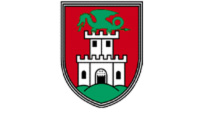 